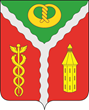 СОВЕТ НАРОДНЫХ ДЕПУТАТОВГОРОДСКОГО ПОСЕЛЕНИЯ ГОРОД КАЛАЧКАЛАЧЕЕВСКОГО МУНИЦИПАЛЬНОГО РАЙОНАВОРОНЕЖСКОЙ ОБЛАСТИРЕШЕНИЕОт « 06 » апреля 2017 года  № 253О назначении публичных слушаний по обсуждению решения Совета народных депутатов городского поселения город Калач «О проекте решения Совета народных депутатов городского поселения город Калач «О внесении изменений в Устав городского поселения город Калач Калачеевского муниципального района Воронежской области»В целях приведения Устава городского поселения город Калач Калачеевского муниципального района Воронежской области в соответствие с Федеральным законом от 06.10.2003 г. № 131-ФЗ «Об общих принципах организации местного самоуправления в Российской Федерации», Совет народных депутатов городского поселения город Калач Калачеевского муниципального района Воронежской областиР Е Ш И Л:Провести публичные слушания по обсуждению решения Совета народных депутатов городского поселения город Калач «О проекте решения Совета народных депутатов городского поселения город Калач «О внесении изменений в Устав городского поселения город Калач Калачеевского муниципального района Воронежской области».Назначить на территории городского поселения город Калач публичные слушания на 21.04.2017 в 14 часов 00 минут в здании администрации городского поселения город Калач, расположенного по адресу: Воронежская область, г. Калач, пл. Ленина, д. 6.Получить предварительную информацию, необходимую для участия в публичных слушаниях, ознакомиться с необходимыми документами, а также свои предложения и возражения можно предоставить в администрацию городского поселения город Калач (Воронежская область, г. Калач, пл. Ленина, д. 6) или по телефону 22-0-75 ежедневно с 8 до 17 часов, за исключением выходных дней, с 07 апреля 2017 г. до 20 апреля 2017 года.Комиссии по организации и проведению публичных слушаний организовать проведение публичных слушаний.Опубликовать настоящее решение в официальном периодическом издании «Вестник муниципальных правовых актов городского поселения город Калач Калачеевского муниципального района Воронежской области», а также разместить на официальном сайте администрации городского поселения город Калач в сети Интернет.Глава городского поселения город Калач Калачеевского муниципального района Воронежской области                                                                            А.А. Трощенко